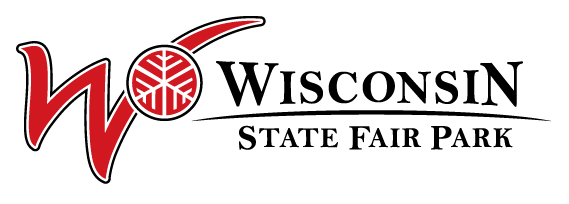 EMPLOYEE HANDBOOK ACKNOWLEDGEMENTI, the undersigned, have received a copy of the Wisconsin State Fair Park (WSFP) Employee Handbook.  I acknowledge that it is my responsibility to read and familiarize myself with its contents, as the handbook outlines employee responsibilities, work rules, benefits and policies and procedures.Further, I understand and acknowledge the following:This handbook is a summary of key policies and procedures of WSFP and is not inclusive of all laws, state statutes and administrative rules that govern employment at WSFP.WSFP reserves the right to modify any part of this handbook within its authority.The contents of this handbook do not constitute an express or implied contract of employment nor guarantee all benefits contained within. The work rules contained within do not constitute the entire list of actions for which employees may be disciplined and failure to follow these rules could lead to discipline up to and including termination.Questions regarding any portion of this handbook should be directed to either my supervisor or Human Resources.Employee Name (Please Print)Employee Signature							Date